Data przyjęcia wniosku: .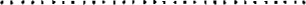 Wniosek o przyjęcie dziecka do klasy pierwszej 
w Szkole Podstawowej im. Wisławy Szymborskiej w Konikowie
na rok szkolny 2022/2023Dane dziecka:Dane rodziców dziecka:Czy dziecko ukończyło obowiązkowe roczne przygotowanie przedszkolne?………………….Proszę podać nazwę i pełny adres placówki…………………………………………… Wpisać nazwę szkoły.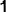 2 W przypadku braku numeru PESEL należy wpisać serię i numer paszportu lub innego dokumentu tożsamości.Do wniosku załączono dokumenty związane z drugim etapem postępowania rekrutacyjnego3.Deklarowany pobyt dziecka w klasie pierwszej szkoły podstawowej :1) Godziny pobytu dziecka w placówce: od . do .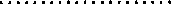 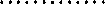 Oświadczenie wnioskodawcy:Oświadczam, że wszystkie dane zawarte we wniosku oraz w załącznikach są zgodne
 z aktualnym stanem faktycznym i prawnym oraz że jestem świadomy/a odpowiedzialności karnej za złożenie fałszywego oświadczenia4.Wyrażam zgodę na przetwarzanie danych osobowych zawartych w niniejszym wniosku 
i załącznikach do wniosku dla celów związanych z postępowaniem rekrutacyjnym zgodnie z wnioskiem oraz z przepisami ustawy z dnia 10 maja 2018 roku o ochronie danych osobowych (tekst jednolity Dz. U. z 2019 r., poz. 1781 ze zm.).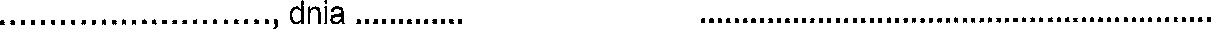 (czytelny podpis matki/opiekunki prawnej)(czytelny podpis ojca/opiekuna prawnego)PouczenieDane osobowe zawarte w niniejszym wniosku i załącznikach do wniosku będą wykorzystywane wyłącznie dla potrzeb związanych z postępowaniem rekrutacyjnym, prowadzonym na podstawie ustawy z dnia 14 grudnia 2016 roku Prawo oświatowe (Dz. U. z 2021 r., poz. 1082).Administratorem danych osobowych zawartych we wniosku oraz w załącznikach do wniosku są dyrektorzy szkół podstawowych prowadzonych przez gminę Świeszyno.Podanie danych identyfikacyjnych, uwzględnionych w pkt 1, 2, 3 i 4 wniosku, jest obowiązkowe.Art. 155 ustawy Prawo oświatowe wprowadza możliwość podania innych danych w celu zapewnienia dziecku podczas pobytu w szkole odpowiedniej opieki, odżywiania oraz metod pracy opiekuńczo-wychowawczej. Podanie danych, nie jest obowiązkowe.Wpisać we właściwym miejscu „x” , zał. oświadczenieZgodnie z art. 233 S 1 Kodeksu karnego - kto, składając zeznanie mające służyć za dowód 
w postępowaniu sądowym lub innym postępowaniu prowadzonym na podstawie ustawy, zezna nieprawdę lub zataja prawdę, podlega karze pozbawienia wolności do lat 3.Imiona i nazwisko dzieckaData i miejsce urodzeniaPESEL dziecka 2Adres miejsca zamieszkaniaAdres miejsca zameldowaniaImię i nazwisko matkiImię i nazwisko matkiAdres miejsca zamieszkaniaAdres miejsca zamieszkaniaAdres miejsca zameldowaniaAdres miejsca zameldowaniaAdres poczty elektronicznej 
i numery telefonów kontaktowych — dom , pracaAdres poczty elektronicznej 
i numery telefonów kontaktowych — dom , pracaImię i nazwisko ojcaImię i nazwisko ojcaAdres miejsca zamieszkaniaAdres miejsca zamieszkaniaAdres miejsca zameldowaniaAdres miejsca zameldowaniaAdres poczty elektronicznej 
i numery telefonów kontaktowych — dom, pracaAdres poczty elektronicznej 
i numery telefonów kontaktowych — dom, pracaKryteria określone przez Radę Gminy ŚwieszynoKryteria określone przez Radę Gminy ŚwieszynoL.p.KryteriumDokument potwierdzający kryteriumspełnienie1Rodzeństwo uczęszcza do danej szkołyOświadczenie rodzica2Dzieci, których bliscy krewni (np., babcia , dziadek ) wspierają rodziców w zapewnieniu 
im należytej opieki zamieszkują 
w miejscowości należącej do obwodu szkoły.Oświadczenie rodzica3Rodzeństwo absolwentów szkołyOświadczenie rodzica